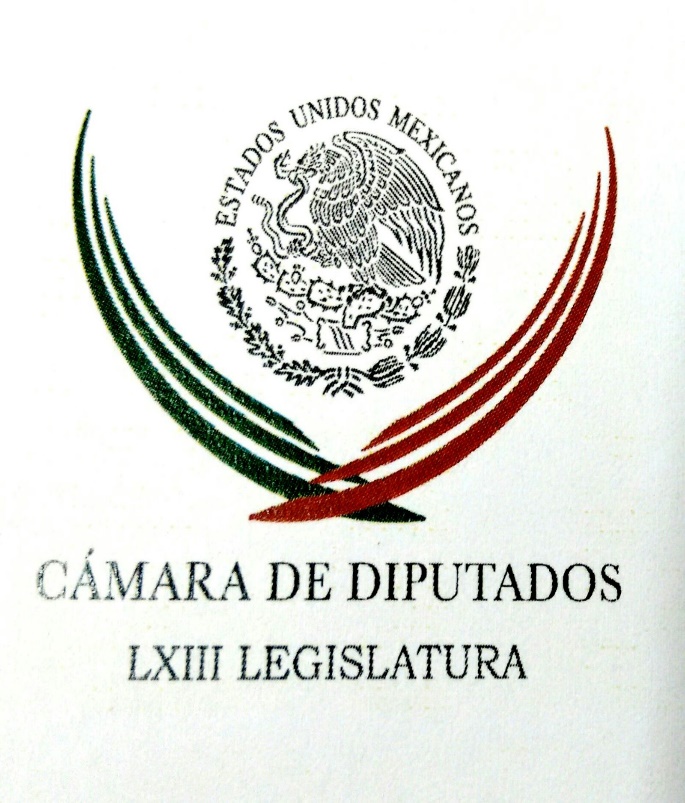 Carpeta InformativaPrimer CorteResumen: Encuesta de Morena se conocerá hoy por la noche: BatresDi mi palabra y la voy a honrar si no resulto candidato: MonrealEn Morena ni imposición ni dedazo, conoceremos resultado en reunión: SheinbaumQuiere el INE 25 mmdp para su presupuesto en 2018Expiden Manual de Organización General de la Policía Federal24 de agosto de 2017INFORMACIÓN GENERALTEMA(S): Información GeneralFECHA: 24/08/2017HORA: 07:18NOTICIERO: FórmulaEMISIÓN: Primer CorteESTACION: OnlineGRUPO: Fórmula0Encuesta de Morena se conocerá hoy por la noche: BatresMartí Batres, presidente de Morena en la Ciudad de México, informó que la encuesta de Morena para determinar quién será el candidato al Gobierno capitalino se dará a conocer hoy por la noche, "es la que tiene los resultados válidos, todo lo demás es especulación".Añadió que, "la encuesta de Morena ya se hizo y se dará a conocer hoy por la noche, yo me imagino, y ya ese será el resultado al que tendremos que atenernos".En entrevista con Ciro Gómez Leyva, señaló que el CEN de Morena determinará cómo se va a dar a conocer el resultado de la encuesta; lo cual no les han informado."No lo sé eso ya lo va a determinar una comisión del Comité Ejecutivo Nacional, es quien va a decidir cómo se va a dar a conocer este resultado", dijo. Duración 0’00’’, nbsg/m. TEMA(S): Información GeneralFECHA: 24/08/2017HORA: 07:42NOTICIERO: FórmulaEMISIÓN: Primer CorteESTACION: OnlineGRUPO: Fórmula0Di mi palabra y la voy a honrar si no resulto candidato: MonrealEl jefe delegacional de Cuauhtémoc y aspirante a la candidatura para jefe de gobierno de la Ciudad de México por Morena, Ricardo Monreal, señaló que va bien en las encuestas que se han realizado en torno a la preferencia electoral, sin embargo, reiteró el compromiso de cerrar filas al interior del partido aunque no sea el abanderado para la capital del país."Yo di mi palabra de aceptar los resultados de la encuesta que Morena levantó, y voy a honrar mi palabra; por eso espero que cerremos todos filas", dijo Ricardo Monreal en entrevista telefónica con Ciro Gómez Leyva.El delegado en Cuauhtémoc dijo tener datos de 21 encuestas que se han levantado durante los últimos dos meses, en las que 17 de ellas lo dan como ganador, tres más colocan a Claudia Sheinbaum en primer lugar y, solo en una Martí Batres en el puntero."Con sinceridad le digo al auditorio: creo que estamos adelante, vamos a ganar la encuesta y lo hago sin arrogancia", señaló Monreal.Aunque señaló que es posible que el resultado de la encuesta del partido esté listo desde este martes, será hasta la noche de este jueves cuando se dé a conocer. Duración 0’00’’, nbsg/m. TEMA(S): Información GeneralFECHA: 24/08/2017HORA: 08:07NOTICIERO: FórmulaEMISIÓN: Primer CorteESTACION: OnlineGRUPO: Fórmula0En Morena ni imposición ni dedazo, conoceremos resultado en reunión: SheinbaumClaudia Sheinbaum, aspirante por Morena a la candidatura para jefa de gobierno de la Ciudad de México, aseguró que en su partido no hay ni imposición ni dedazo, así como que cerrará filas con sus compañeros sin importar el resultado de la encuesta a través de la cual saldrá su abanderado."Vamos a esperar a la encuesta, no comamos ansias. No hay imposición en Morena, no hay dedazo en Morena; lo que hay es una encuesta que está establecida en los estatutos", señaló la delegada en Tlalpan.En entrevista telefónica con Ciro Gómez Leyva, Claudia Sheinbaum sostuvo que, sea cual sea el resultado cerrará filas; "aquí no es un asunto personal, es un asunto de un proyecto. Creo que lo más importante es la transformación de la ciudad".Por último, explicó que para dar a conocer el resultado "nos llamaron a una reunión. Yo creo que ahí nos van a informar". Duración 0’00’’, nbsg/m. TEMA(S): Información GeneralFECHA: 24/08/2017HORA: 07:45 AMNOTICIERO: 24 Horas OnlineEMISIÓN: Primer CorteESTACION: OnlineGRUPO: 24 HorasFrente Amplio no puede ser unilateral: Fernández de CevallosEl ex senador panista, Diego Fernández de Cevallos, consideró que el Frente Amplio Democrático puede hacerse realidad siempre y cuando las decisiones no sean unilaterales.Consideró que para que se concrete está figura política, deben darse dos condiciones: primero contar con un plan de gobierno perfectamente claro y segundo,  coincidir en quien o quienes puedan hacer ese trabajo, el cual advirtió, “no debe ser unipersonal, sino colectivo”.Fernández de Cevallos, se reunió esta noche con senadores de su partido, como parte de la reunión plenaria que será inaugurada este jueves por el presidente nacional panista, Ricardo Anaya y en la que definirán la agenda legislativa que habrán de impulsar a partir del próximo primero de septiembre cuando inicia el período ordinario de sesiones. bmj/mTEMA(S): Trabajo LegislativoFECHA: 24/08/2017HORA: 07:59NOTICIERO: Excélsior OnlineEMISIÓN: Primer CorteESTACION: OnlineGRUPO: ExcélsiorQuiere el INE 25 mmdp para su presupuesto en 2018El Instituto Nacional Electoral (INE) planea solicitar a la Cámara de Diputados 25 mil 45 millones de pesos para su gasto ordinario y los proyectos especiales que se requieren para organizar las elecciones federales y coadyuvar con los Organismos Públicos Locales Electorales (OPLES) en 30 locales.De esta cantidad, 8 mil 600 millones son para los procesos electorales federal y locales.Este presupuesto es el más alto en la historia del INE, luego que tendrá que coordinarse con los OPLES de 30 entidades para instalar la "casilla única".Es decir, en 2012 ejercicio un presupuesto de 14 mil 953 millones de pesos para organizar tres elecciones, mientras seis años después tendrá que participar en la organización de 33 elecciones con un presupuesto de 25 mil 45 millones de pesos. ar/m TEMA(S): Información General FECHA: 24/08/17HORA: 06:05NOTICIERO: Enfoque NoticiasEMISIÓN: Primer CorteESTACIÓN: OnlineGRUPO: NRM Comunicaciones0Expiden Manual de Organización General de la Policía FederalEl titular de la Secretaría de Gobernación. Miguel Ángel Osorio Chong, expidió el Manual de Organización General de la Policía Federal (PF) el cual se publica hoy en el Diario Oficial de la Federación (DOF).En el documento se indica que el Órgano Administrativo Desconcentrado Policía Federal (OADPF) ha elaborado el presente Manual de Organización General (MOG), en razón de la importancia que reviste contar con una herramienta de referencia y consulta que oriente a los servidores públicos que se adscriben al OADPF sobre la organización y funcionamiento del mismo.Agrega que la finalidad del MOG es proporcionar información referente a la estructura organizacional del OADPF.Asimismo, se mencionan los objetivos y funciones de cada uno de los puestos que forman parte de la Estructura Orgánica, a efecto de que sirvan de guía en las labores encomendadas al personal y coadyuven al logro de los objetivos institucionales. ys/m.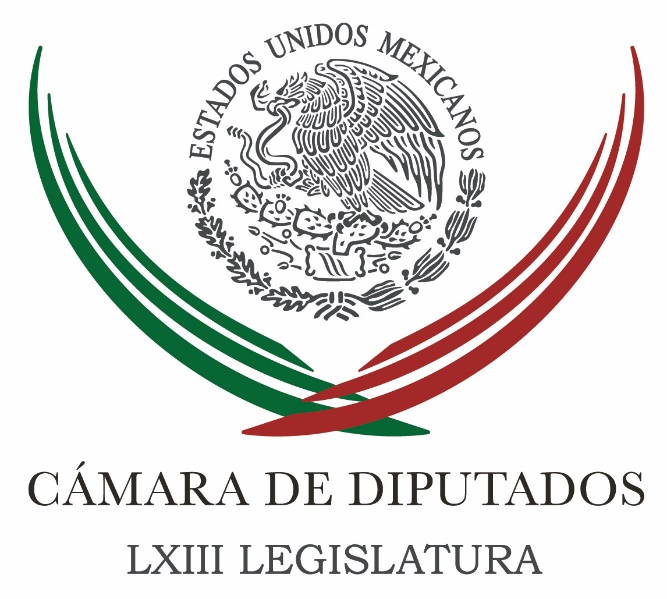 Carpeta InformativaSegundo CorteResumen:Vidal Llerenas: Reuniones de trabajo con Graco Ramírez y Ruiz EsparzaDiputada propone aumentar recursos para prevenir adicciones Mariana Gómez del Campo: Balance de comparecencias por socavón en Paso ExprésGabriela Cuevas: Amenaza de Trump sobre salir del TLCMeade confirma ajustes al Paquete Económico 20Gerardo Ruiz: Comparecencia en la Comisión PermanenteINAI rechaza revisar recursos de López ObradorUNAM no fija postura ante "mercado de droga" en CUJueves 24 de agosto 2017TEMA(S): Trabajo LegislativoFECHA: 24/08/2017HORA: 08:59 AMNOTICIERO: Noticias MVSEMISIÓN: Segundo CorteESTACION: 102.5 FMGRUPO: MVS ComunicacionesVidal Llerenas: Reuniones de trabajo con Graco Ramírez y Ruiz EsparzaLuis Cárdenas (LC), conductor: Platicábamos por la mañana sobre lo que sucedió con la comparecencia de Graco Ramírez y la comparecencia también del secretario Ruiz Esparza, legalmente hablando no eran comparecencias, legalmente hablando eran reuniones de trabajo, tomándose un cafecito, cafecitos medio amargos ciertamente. Le quiero agradecer al diputado de Morena, Vidal Llerenas que nos tome esta llamada telefónica. Vidal dijo a Ruiz Esparza que debía de renunciar y ayer íbamos a platicar con él, pero bueno ya no pudimos porque entro a la reunión con Graco Ramírez. ¿Qué balance tienes de ambas reuniones? Vidal Llerenas, buenos días, ¿cómo estás? Vidal Llerenas (VL), diputado de Morena: Buenos días. Pues yo creo que fueron reuniones útiles, estos son ejercicios de rendición de cuentas políticos, es decir, acuden los funcionarios hasta el Congreso, hay información interesante que se revela, bueno por ejemplo, el gobernador de Morelos dice que advirtió al Presidente y al secretario de Comunicaciones, que la obra no tenía que haber sido inaugurada, cuando después se ha dicho que parte del problema es que había material que no fue retirado a tiempo y que eso explica de alguna manera o parte del tema del socavón. Y la información distinta que tiene que ver con que hubo ciertas advertencias por parte de auditorías de vecinos, de la propia autoridad que detectaban problemas en la obra ¿no? El punto ahora es que las autoridades pues actúen aquí me parece que hay omisiones importantes, por ejemplo, la Secretaría de la Función Pública que es la gran ausente en todo este proceso, ellos debieron haber también verificado el desarrollo de la obra, tuvieron que haber tomado medidas y de ellos, pues si no sabemos nada. LC: Dime algo Vidal, no se están haciendo monumentalmente tontos, por no decir cómo me gustaría decirlo pero por la hora no lo puedo hacer, ambos, porque si Graco Ramírez, sabía que había un problema y un riesgo tan grave en la obra, pudo haber parado políticamente o legalmente hablando la pudo haber parado y allá si únicamente se hecha la culpa a que pues se taponeó y no se le da la responsabilidad a quien construyó y a quien fue responsable del proyecto ejecutivo, etcétera, etcétera; pareciera que estamos en un, en un escenario en donde todo mundo se está haciendo monumentalmente tonto, insisto, por no decirlo como es porque es muy temprano.VL: Bueno, efectivamente Graco pudo haber suspendido la obra, tiene facultades en temas de protección civil, él dice que si bien se advertían problemas no parecían ser tan graves. Yo creo que la responsabilidad de él está más en el tema del rescate y el tiempo que duraron, etcétera, y parte de Comunicaciones y Transportes, pues ellos licitan la obra, es una obra que se hace con recursos del Fonain* no presupuestales sino de este fondo que promueve proyectos de inversión público-privados, la obra es para que se cobre ¿no? para que alguien tenga una concesión ahí en la caseta, la licita SCT y en las, las auditorías se encuentran problemas serios, el secretario dice que son, que la auditoría es administrativa lo cual es cierto pero de distintos procesos administrativos se advierten, por ejemplo, que se cambia el proyecto sin justificación, que se cambian los materiales, qué hay problemas en la supervisión, de hecho en la auditoría resulta que, que se determina que no se cumplieron con las disposiciones legales en general de la obra. Entonces creo, que en realidad el problema más serio si está en la SCT, aparentemente el encargado de los centros* SCT fue dos veces a revisar la obra, hubo muchas fallas por ese lado. LC: Dime algo Vidal, el tema de la indemnización, el famoso millón de pesos que se les ofreció a estos familiares que pasaron un mal rato, así se dijo por el secretario Ruiz Esparza, cosa que le costó muchísimo, una declaración muy desafortunada -el mal rato- Esta indemnización a un millón de pesos dice el abogado que no los va a aceptar, etcétera, y por ahí salió si no me equivoco, lo dijo Rocío Nahle alguien también fue de Morena, lo recuerdo, decía es que indemnizaron ya a la suegra del secretario de Comunicaciones y Transportes y a los deudos pues les están ofreciendo una bicoca.¿Qué dices de eso? VL: Sí, ahí hay una falla me parece enorme, política y de responsabilidad y de sentido común, ellos debieron acercarse a estas personas ofrecer evidentemente una indemnización que corresponda a una vida humana. Efectivamente esto no se puede compensar, pero bueno estas personas eran padres, eran familiares, tenían responsabilidades económicas y una compensación adecuada pues puede de alguna manera pues atenuar los problemas que va a tener esta familia. A mí me queda la duda, incluso de si había un seguro, uno entendería que en una… en una vía de comunicación donde uno paga una cuota pues tendría que haber seguros no, no me queda claro si esto está funcionando o no está funcionando, ya la Corte ha determinado también que en estos casos las indemnizaciones tienen que ser de varias decenas de millones de pesos, que correspondan efectivamente a los ingresos que pudo haber tenido una persona. Pero sí es todo un tema, como hay una discrecionalidad en dar o no este tipo de indemnizaciones y sobre todo la poca pericia política en este tema; me parece que el secretario ahí es donde no asume la responsabilidad política que tiene y por todos estos temas él tendría que renunciar, porque ya no es un funcionario creíble como el encargado de las comunicaciones del país. LC: Gracias Vidal Llerenas, diputado de Morena, buenos días y estamos al habla, si me permites. VL: Gracias. LC: Buenos días. ar/m Duración 6’02”TEMA(S): Trabajo LegislativoFECHA: 24/08/2017HORA: 10:36 AMNOTICIERO: 20 Minutos OnlineEMISIÓN: Segundo CorteESTACION: OnlineGRUPO: 20 MinutosDiputada propone aumentar recursos para prevenir adicciones La presidenta de la Comisión Especial de Salud Mental y Drogas de la Cámara de Diputados, Leticia Amparano Gamez, consideró necesario destinar más recursos en materia de prevención de adicciones. Al participar en el foro Programa de Justicia Terapéutica para personas con consumo de sustancias psicoactivas. Actualidad y retos para su progreso en México, inaugurado la víspera, dijo que este enriquecerá la propuesta de la iniciativa de ley en la cual se trabaja para quitar el estigma de las enfermedades mentales y adicciones. La diputada del Partido Acción Nacional (PAN) mencionó que con la participación de expertos e instancias de gobierno se podrán dar soluciones a la problemática de justicia para consumidores. Recordó que la Cámara de Diputados ha planteado la relevancia de contar con novedosos marcos regulatorios que impulsen el fomento de la salud mental, la prevención de comportamientos antisociales, las alternativas no punibles y la no penalización o criminalización del consumo de sustancias psicoactivas.A su vez, el secretario ejecutivo del Sistema Nacional de Seguridad Pública de la Secretaría de Gobernación (Segob), Álvaro Vizcaíno Zamora, consideró necesario impulsar políticas como la justicia terapéutica para prevenir la violencia, y sugirió revisar la Ley Nacional de Ejecución Penal, que estableció la aplicación de este esquema hasta el final del proceso. Con dicho análisis, afirmó, se identificarán las adecuaciones legales que coadyuven a tener un modelo de justicia terapéutica útil y eficaz para resolver la problemática actual. bmj/mTEMA(S): Información GeneralFECHA: 24/08/2017HORA: 06:23 AMNOTICIERO: Fórmula Detrás de la NoticiaEMISIÓN: Segundo CorteESTACION: 104.1 FMGRUPO: FórmulaMariana Gómez del Campo: Balance de comparecencias por socavón en Paso ExprésJorge Armando Rocha (JAR), conductor: Bueno, en torno al caso del socavón en el Paso Exprés, le hemos dado seguimiento tanto a la comparecencia de hace un par de días del secretario de Comunicaciones y Transportes, Gerardo Ruíz Esparza, como la de ayer del gobernador de Morelos, Graco Ramírez. Quien estuvo presente en estas dos comparecencias, ha sido la senadora del PAN, Mariana Gómez del Campo, senadora, habla Jorge Armando Rocha, gracias por la entrevista, muy buenos días. Mariana Gómez del Campo (MGC), senadora del PAN: Hola, qué tal Jorge Armando, muy buenos días. JAR: Senadora, ¿cuáles tu balance sobre estas comparecencias? Hay respuestas claras de por qué sucedió esta tragedia, por qué el socavón del Paso Exprés, una obra costosísima que iba a modernizar ese paso, sobre todo en una zona estratégica de nuestro país, ¿hay respuestas claras respecto a esto del socavón? MGC: Yo creo que todavía falta muchísima información, desafortunadamente vemos que entre servidores públicos se echan la bolitas unos a otros, al final del día quien es responsable de la obra, de esta obra tan grande, que costaba en un principio mil millones de pesos, terminó costando, Jorge Armando, más de dos mil millones de pesos. Entonces, te empiezas a preguntar, cómo puede ser que se presupueste una obra en determinado monto y termine costando más del doble y esto ocurre no nada más en el Paso Exprés, sino en muchas otras obras que se han hecho a lo largo y ancho de nuestro país. Sí tuve la oportunidad de estar en las dos reuniones, tanto con el secretario de Comunicaciones y Transportes, como con el gobernador de Morelos, quiero compartir que bueno, pues primero se nos dio un informe por parte de ambos, yo sí creo que hizo falta, por ejemplo, con el señor Ruíz Esparza, desde mi punto de vista, Jorge Armando, pues trató de lavarse las manos, de decir que las cosas se hicieron correctamente y que mucho de lo que ocurrió, ocurrió pues por culpa de la misma autoridad en Morelos. ¿Qué quiere decir con esto? Se da el socavón y después el gobernador de Morelos, que era el encargado de Protección Civil, porque hay dos responsabilidades directas por sus atribuciones, el gobierno de Morelos, específicamente en materia preventiva, primero, pues haber atendido y actuado ante las advertencias y alertas ciudadanas que se lo dije el día de ayer, hubo denuncias, incluso las redes sociales. Yo me pregunto, porque decía ayer el gobernador que él le aviso al secretario de Comunicaciones y Transportes, al presidente de la República que las cosas no estaban bien en esta obra, que estaba habiendo problemas en la tubería y todo lo que hemos escuchado, entonces yo le preguntaba que cómo era posible que viendo que las cosas no estaban bien, se haya presentado a una obra inconclusa tan importante y con tantas broncas que había tenido a lo largo de los meses en muchas de las poblaciones de Morelos. Entonces, eso por un lado. Por otro lado también, porque ni el gobernador ni funcionarios estatales de alto nivel estuvieron presentes inmediatamente, se revisa el minuto a minuto y el minuto a minuto que traen las diferentes autoridades, pues todo traen un minuto a minuto distinto, Jorge Armando, entonces dices: "Bueno, ¿a quién creerle?". JAR: Así es, senadora, ahora, está claro que es una obra federal, una obra que diseño, presupuesto, que licitó el Gobierno Federal y púes es increíble que un país con tantos ingenieros tan eficaces como México, no tengamos una empresa capaza en ese sentido de construir con tanto dinero, con tanto presupuesto una obra de esta magnitud. En el caso del secretario Ruiz Esparza, ¿cabe esto que dijo? Simplemente comentó: "Yo estoy aquí para deslindar responsabilidades y no haré un sacrificio político", ¿qué te parece, sobre todo enfocando el asunto, a que se trata de una obra federal? MGC: Bueno, mira, y es un poco lo que decía ayer el gobernador, ¿no? Al final del día el responsable es la Secretaría de Comunicaciones y Transportes. Estoy, coincido completamente, el responsable de esta obra es la Secretaría de Comunicaciones y Transportes. Hay un delegado federal, que es el delegado de Comunicaciones y Transportes, que debió haber hecho responsablemente su trabajo, pero sí dejar muy claro, a mí me hubiese gustado, desde un principio lo dije, yo sí creo que Ruiz Esparza debió haber renunciado a su cargo, debió haber actuado de manera distinta, sí le hace daño al Presidente Peña Nieto. Esta es una obra completamente federal, ¿no? Porque además el gobernador dice que sí le dijo que la obra estaba en condiciones incorrectas y, bueno, no se hizo nada al respecto y el secretario dice que no se le dijo nada, entonces es muy desesperante porque a quién creerle. Al final del día el responsable de la obra pues es el secretario de Comunicaciones y Transportes, entonces es un poco frustrante lo que vivimos en estas dos reuniones de trabajo. Yo espero que se haga una investigación, una investigación real de qué fue lo que ocurrió y sobre todo que sí haya responsables. Sí tiene que haber un responsable político, claro que tiene que haber un responsable político porque aquí murieron dos personas, murieron Juan Mena López y su hijo Juan Mena Romero y yo les decía "hay que ser un poquito más sensibles, hay que ponernos en los zapatos de ellos". Cualquiera de nosotros pudo haber estado pasando por este Paso Express, imagínate la desesperación de haber estado horas en el automóvil, con el automóvil atorado y tratando de que alguien o esperando que alguien te rescate, perder oxígeno y morir por asfixia; o sea, sí me parece un tema delicadísimo y yo sí voy a seguir insistiendo. El querer el Gobierno Federal inaugurar una obra al aventón, una obra sin terminar, esto se llama corrupción y esto no fue un accidente como tal, esto pudo haberse evitado, pero lamentablemente, insisto, se hacen las cosas al aventón y, bueno, las consecuencias son éstas. Pudieron haber sido todavía peores, pero inaugurar una obra tan importante, tan relevante para el estado de Morelos y para todos los estados que estamos alrededor de, ¿no? Para toda la zona conurbada, me parece, bueno, vergonzoso inaugurarla inconclusa y que te digan "bueno, es que el tubo no soportó la carga, les dijimos y no hicieron nada al respecto", ¿no? Y el secretario de Comunicaciones y Transportes nos decía "bueno, es que también es por culpa de la basura y todo lo que había en la barranca"; bueno, puede haber ocho mil razones, la cosa es que las autoridades, los diferentes niveles de gobierno no hicieron lo que les toca y a la Secretaría de Comunicaciones y Transportes le tocaba entregar una obra en perfectas condiciones, ¿por qué? Porque no puedes poner en riesgo la vida de los mexicanos y en este caso se puso en riesgo la vida de la gente y murieron dos personas. JAR: Senadora, ojalá que no haya impunidad; lo cierto es que el tiempo sigue transcurriendo, es decir, como que prisa no hay en las investigaciones y en llevar a los responsables a inhabilitaciones y en su caso a la prisión, en los casos que se amerite. Déjame preguntarte por último, senadora, es una figura al interior del Partido Acción Nacional, no estás ajena a estas informaciones que se han presentado en torno a Ricardo Anaya, el presidente de tu partido, en donde se habla de un enriquecimiento de su familia y en particular estamos refiriéndonos a esta investigación de "El Universal" que se publicó ayer. ¿Tienes alguna postura sobre esta información? MGC: Primero decir que desafortunadamente, ¿no? Cuando se acerca la época electoral, se llevan a cabo, y digo entre comillas, este tipo de investigaciones, me parece un abuso que se esté acumulando todo lo que tiene su familia política, como si fuese pecado que una familia de empresarios puedan ir obteniendo pues un inmueble, un negocio, tener dos negocios; me parece delicadísimo que traten de descontextualizar lo que está ocurriendo, bueno, en Acción Nacional, con el presidente del partido, con su vida privada. Me parece un completo abuso del Gobierno Federal y yo solamente diría, uno, no es pecado que a una familia le vaya bien en México o en cualquier rincón del mundo, ojo con esto, (inaudible) y lo ha dicho muchísimas veces y están ahí las pruebas, siempre ha sido una familia acomodada, una familia que le va bien, para hablar así, en el lenguaje, que le ha ido bien en lenguaje coloquial. Entonces yo sí lo que diría en estos momentos es que sea cuidadoso el Gobierno Federal. No se trata de venir aquí y tratar de embarrar actores del PAN que tienen una trayectoria limpia, como es el caso del presidente del partido, Ricardo Anaya, ¿no? Porque se acerca un año electoral y lo que haya que investigarse, pues que se investigue. Es un linchamiento sin pruebas. JAR: Senadora, tenemos que ir a una pausa. Quedó clara tu postura, muchas gracias, regresamos después de una pausa. MGC: Muchísimas gracias. JAR: Gracias, senadora del PAN. Duración: 11’33” bmj/mTEMA(S): Información GeneralFECHA: 24/08/2017HORA: 06:04 AMNOTICIERO: Noticias MVSEMISIÓN: Segundo CorteESTACION: 102.5 FMGRUPO: MVS ComunicacionesGabriela Cuevas: Amenaza de Trump sobre salir del TLCLuis Cárdenas (LC), conductor: Gabriela Cuevas es la presidenta de la Comisión Nacional de Relaciones Exteriores en el Senado. Gabriela Cuevas, senadora del PAN (GC): A tus órdenes. LC: Me extraño no verte entre los senadores de la negociación, ¿qué pasó? GC: Me involucraré en reuniones más adelante, ando ahorita en algunos temas importantes en la comisión de Relaciones Exteriores, que tuve que también atender y que ya tenía los compromisos previamente agendados, pero claro que me involucraré en las siguientes rondas y por supuesto que le dimos puntual seguimiento como también lo hicieron mis compañeros que sí pudieron asistir. LC: El presidente Trump dice que no cree que van a llegar a ningún acuerdo, que en una de esas ya mejor se salen, los mercados los vemos intactos, dicen las autoridades financieras que está prácticamente igual que el martes antes de que diera la declaración. GC: Es un presidente que ya carece de credibilidad y por eso la no reacción de los mercados, este tipo de declaraciones hace un año hubieran mandado el peso al piso, pero hemos oído tanto de esto de Trump sin que tenga una sola consecuencia, pues creemos que es alguien que cree que se gobierna desde Twitter, que las declaraciones se pueden convertir en ley y pues ya, vemos que pasa y pasa el tiempo y hoy Trump no tiene una política pública que pueda caracterizar su administración, se está volviendo una presidencia hueca en los estados Unidos y que hoy está marcada más bien por un debate interno sobre los valores que ya tiene esta presidencia y que tiene a los Estados Unidos como lo que sucedió en Charlotesville. Utilizar a México como piñata electoral sí le funcionó durante dos años y nos trajo a nosotros con una terrible volatilidad y con problemas muy importantes en materia económica, pero ahorita, en la crisis interna que tiene Trump, probablemente lo que busque sea utilizarnos como piñata electoral sin que esto vaya a repercutir en absolutamente nada, porque vemos que no ha podido cumplir ni sus propias promesas de política interna. LC: En una de esas la estrategia es patear el bote. GC: Creo que las intenciones sí pudieran ser una renegociación, hay temas que sí deberían estar ahí y que hoy no están, hay temas en los que México necesita fijar una posición, en temas como el comercio electrónico, qué pasa con el pago de impuestos sobre el comercio electrónico, qué está pasando con las telecomunicaciones, el tema energético, en fin, hay una serie de temas que sí sería lo natural incorporarlos al tratado, si tuviéramos del otro lado a una persona racional que entendiera de estos tema y que realmente buscara consolidar una mejor Norteamérica. LC: Te aprecio que me hayas tomado esta llamada. GC: Gracias. Duración: 06’ 04” bmj/mTEMA(S): Información GeneralFECHA: 24/08/2017HORA: 11:58 AMNOTICIERO: 24 Horas OnlineEMISIÓN: Segundo CorteESTACION: OnlineGRUPO: 24 HorasMeade confirma ajustes al Paquete Económico 2018A unos días de que entregue el Paquete Económico al Congreso de la Unión, el secretario de Hacienda y Crédito Público, José Antonio Meade, confirmó que para el 2018 habrá ajustes al Presupuesto con el fin de hacerlo socialmente responsable y coherente.Durante su participación en la reunión plenaria de senadores y diputados del Partido Verde Ecologista, explicó que el objetivo es cumplir con el compromiso adquirido desde el 2013 de entregar la administración con una trayectoria de deuda PIB creciente, con un superávit primario y una economía que permita ampliar los beneficios de la población más vulnerable.Manifestó que es necesario seguir mandando señales de responsabilidad fiscal y seguir una ruta de política monetaria responsable y coherente.“Ese será el sello del paquete económico que habremos de someter a su consideración, implicará de nuevo ajustes, de nuevo un reto”, destacó.Ante diputados federales, locales y senadores del Partido Verde, dijo que se deben seguir impulsando las reformas estructurales.Al término del encuentro en conferencia de prensa, fue cuestionado sobre su intención de buscar la candidatura priista a la Presidencia de la República a lo que respondió que no son los tiempos, pero sí está entusiasmado.“Creo que a cualquiera le entusiasma ser visto como una alternativa”, aclaró. bmj/mTEMA(S): Información GeneralFECHA: 24/08/2017HORA: 12:29 PMNOTICIERO: Milenio OnlineEMISIÓN: Segundo CorteESTACION: OnlineGRUPO: MilenioMeade se dice "entusiasmado" por ser alternativa para 2018El secretario de Hacienda, José Antonio Meade, dijo que le entusiasma ser uno de los personajes más mencionados para contender por el PRI en las elecciones presidenciales del 2018. "Yo creo que a cualquiera le entusiasma ser visto como una alternativa, pero dentro de ese entusiasmo y dentro de ese conocimiento, cuidado de los tiempos lo que hoy acá nos ocupa y nos centra la atención es el paquete económico del 2018", afirmó. En entrevista, al término de su participación en la reunión plenaria del Partido Verde, el funcionario fue cuestionado sobre cuándo tendrá que dejar su cargo en caso de participar en la contienda electoral. "Lo demás habrá que esperar", comentó. Durante la sesión plenaria, también han participado otros presidenciables como el secretario de Salud, José Narro, quien señaló que las reglas son claras y no se deben plantear situaciones hipotéticas. El miércoles pasado, el secretario de Agricultura, Ganadería, Desarrollo Rural, Pesca y Alimentación (Sagarpa), José Calzada Rovirosa, también se descartó para contender por la Presidencia. "No tengo ningún interés y no me apunto", expresó en entrevista. ar/m TEMA(S): Información GeneralFECHA: 24/08/2017HORA: 08:36 AMNOTICIERO: En los Tiempos de la RadioEMISIÓN: Segundo CorteESTACION: 103.3 FMGRUPO: FórmulaGerardo Ruiz: Comparecencia en la Comisión PermanenteOscar Mario Beteta (OMB), conductor: Saludo siempre con gusto a don Gerardo Ruiz Esparza, secretario de Comunicaciones y Transportes. Señor secretario, muchas gracias y muy buen día. Gerardo Ruiz Esparza (GRE), secretario de Comunicaciones y Transportes: Buen día, don Oscar Mario, buenos días al auditorio. OMB: Señor secretario, comparece usted ante representantes del Congreso el pasado martes. Quisiera preguntarle de manera general qué pruebas presenta, señor secretario; y un día después lo hace, el día de ayer, el gobernador del estado de Morelos. También qué comentarios tendría sobre los datos que aporta el mandatario estatal. Adelante, señor secretario. GRE: Gracias, gracias, don Oscar Mario, y gracias al auditorio. Mira, realmente en mi presencia ahí, en la Comisión Permanente, lo que hago es fundamentalmente aportar información que anteriormente les había enviado, prácticamente unos cuatro, cinco días antes, para que la pudieran analizar con todo cuidado de qué fue lo que sucedió en este lamentable acontecimiento en el Paso Express de Cuernavaca. Y la información que les proporciono fundamentalmente se habla de tres causas importantes de lo que pudo haber provocado este hundimiento en la carretera y que tendrá que ser valorado por la Secretaría de la Función Pública, la autoridad correspondiente, en cuanto a las responsabilidades que existan de servidores públicos, de las empresas, de otras autoridades locales, en fin, de supervisores y otras partes que participan. La esencia de lo que yo le aporto a la Comisión Permanente ahí, del Congreso de la Unión, es que, uno, no se atendió el proyecto ejecutivo por parte del consorcio constructor como lo marcaba el mismo. Debieron de haber hecho una protección arriba de este lugar, en donde se presentó el incidente, en el kilómetro 93.8, que es un... Para conocimiento del auditorio, es un tubo de concreto por el que pasa el río Santo Cristo, un río que viene desde el centro de Cuernavaca, baja por ahí y sale del otro lado de la carretera y continúa su cauce el río; o sea, éste es únicamente para que pase el río Santo Cristo, el tubo donde se presentó el incidente. La constructora debió de haber protegido ese tubo con una construcción superior que permitiera evitar cualquier riesgo del tubo. Ese es un tema que puede ser factor de alguna responsabilidad. Dos, Oscar Mario, la propia basura que lamentablemente se presenta en la cañada por donde baja el río en grandes cantidades. Yo le dejé el testimonio ahí a los senadores y a los diputados de fotografías que están certificadas por notario público que no dejan duda del mal estado del cuidado de éstas, del ambiente de estas barrancas, en donde las propias casas de ahí, del municipio de Cuernavaca, descargan sus aguas y sus cosas negras hacia la barranca y todo eso va bajando, llenándose de basura, de llantas, de botellas de plástico, de una serie de trapos, de muebles que fueron arrastrados por el agua y se metieron al tubo, precisamente provocando su taponamiento y, al taponarse, pues el agua encontró cauce de salida hacia arriba, no hacia el otro lado de la carretera, que es otro de los factores que también los peritos independientes que vieron qué había pasado dicen que fue la causa de la ruptura del tubo. Y tercero, Oscar Mario, que también se ve ahí, es el daño que se le provoca a cualquier tubo, a cualquier drenaje de concreto por el metano que provoca toda esta porquería que se le avienta y que le daña, lo fisura, lo rompe. Entonces eso es lo que en esencia concluye el dictamen de los peritos independientes y fue lo que yo le aporté en un momento dado al Congreso como las causas fundamentales y le dije "desde el primer día la Secretaría está haciéndole frente al asunto, hemos estado informando a la opinión pública, no se le han echado culpas a nadie", hasta que estuvo el dictamen correspondiente, se informó cuáles eran las causas que los peritos habían determinado como factibles de que esto había sucedido. También desde el primer día anuncié que habría una auditoría a toda la obra, la cual está en proceso, para ver desde el principio hasta el final que esté perfectamente construida o si hay alguna falla que se determine y que iba a haber una auditoría también de la Secretaría de la Función Pública para determinar responsabilidades, si es que los servidores públicos, como aparentemente fue, tuvieron alguna falla en su función como servidores públicos y como responsables de la construcción de esta obra, Oscar Mario. Eso fue en esencia lo que yo informé, no sé si hubiera algún comentario al respecto. OMB: Sí, señor secretario, ¿me da tres minutos, me da tres minutos para cumplir con patrocinadores y regresamos con usted, por favor? GRE: Con mucho gusto. OMB: Estamos con el señor secretario de Comunicaciones y Transportes, don Gerardo Ruiz Esparza. OMB: Bien, regresamos a platicar con el señor secretario de Comunicaciones y Transportes, don Gerardo Ruiz Esparza. Bueno, a manera de resumen, daba a conocer datos que aporta el pasado martes ante legisladores y, en otras palabras, y si no me corrige, señor secretario, la española Aldesa, la mexicana Epccor finalmente incumplen con los requisitos técnicos que pudieron haber evitado este hundimiento. Le pregunto entonces si sienta precedente para ser más estrictos con la información que presentan las compañías mexicanas y extranjeras, que además son muchas las que concursan por la obra pública en México. GRE: Sin duda, yo creo que estos indicios de responsabilidad en una parte de la constructora y hay otros indicios de responsabilidad en otras partes. Lo que he comentado, y lo dejé también claro ante los legisladores, es que llegaremos hasta las últimas consecuencias, no va a haber impunidad. Las autoridades, tanto administrativas como ministeriales, deberán determinar las responsabilidades para que vengan las sanciones que por ley correspondan en estos casos, en caso obviamente de presentarse la responsabilidad, que es lo que todo apunta a que va por ahí. Y estamos también coadyuvando para que esto pueda llevarse de esa manera y llegar hasta el último fin, Oscar Mario. OMB: Bien. Esto quiere decir que continúa la investigación, ¿y para cuándo entonces se daría a conocer el documento final con todos los responsables? GRE: Estamos esperando a que la Secretaría de la Función Pública emita su dictamen. Es un proceso legal, que hay que darle su tiempo porque tienen que respetarse tiempos legales y esperemos que ya sea muy pronto porque esto tiene que tener ya realmente una consecuencia, tiene que tener ya una medida legal de por medio y saber cuál es el siguiente paso. OMB: Bueno, el día de ayer, señor secretario, dábamos a conocer un comunicado de la Cruz Roja Mexicana, de esta institución, en donde se señalaba en resumen que se pudo haber salvado la vida de Juan Mena López y Juan Mena Romero, padres e hijos (sic), atrapados en este hundimiento del Paso Express de Cuernavaca, pero funcionarios con nombres y apellidos de Protección Civil de la ciudad de Cuernavaca y del estado de Morelos desestimaron una propuesta de rescate hecha por socorristas que llegaron unos minutos después del accidente. GRE: Muy importante, Oscar Mario, porque realmente lo que vimos en los dictámenes de la necropsia, o sea, el certificado de defunción del lamentable accidente que ahí paso y de las víctimas, que nadie hubiera que esto ocurriera, pero lo que se vio, y este comunicado deja claro, es que hubo un tiempo muy valioso, que si se hubiera actuado con rapidez, con oportunidad pudo haberse evitado tal vez este desenlace fatal. Y es lo que deja ver precisamente el testimonio de la Cruz Roja, es lo que se dio a conocer públicamente y es algo que debe de tomar en cuenta la autoridad ministerial también para determinar estas responsabilidades porque una cuestión es una falla, en un momento dado constructiva, una falla en el tubo, mismo por la basura que lo provocó, algún otro factor que haya generado algún problema que tenga responsabilidad. Pero aquí hay una cuestión lamentable de dos fallecidos, que tiene a los actores ministeriales locales y la propia federal que determinar qué fue lo que sucedió y aquí el testimonio que se da es que ellos querían bajar, la Cruz Roja, con expertos en materia de rescate, con el equipo necesario para hacerlo y no los dejaron. Eso puede tener razón Protección Civil estatal de tomar el mando, pero yo creo que si tenían ahí la oportunidad de haber bajado y haber rescatado a las personas en ese momento, temprano, que estaban con vida y había claras señales, porque estuvieron hablando por teléfono, y los propios... Hay testimonios en redes que dejan ver que las propias personas que iban pasando por la carretera pedían que alguien bajara para rescatarlas porque estaba el coche a la vista y estaban las personas ahí y no se hizo. Se pidieron grúas muy pesadas, que fueron aportadas inclusive por la propia Secretaría, trascabos muy grandes que quizá lo que provocaron es que hubiera mayor problema en lugar de solución al mismo, pero bueno. Esto es algo que también, Oscar Mario, nosotros en este caso somos espectadores, no intervenimos en las acciones de rescate porque quien tiene la obligación legal por ley es Protección Civil de Morelos. Son los que tomaron el mando, son los que se hicieron responsables, son los que nos pidieron que nadie más actuara más que ellos y ellos fueron los que estuvieron generando las acciones correspondientes, que, repito, fueron muchas horas de espera para poder tener un descenso que pudiera haber evitado que el coche, un coche muy pequeño, pudiera ser rescatado de manera mucho más rápida, pero más que eso, las víctimas que estaban lamentablemente adentro, que estaban con vida y que lamentablemente fallecieron por falta de oxígeno, más que por alguna fractura, por algún golpe, fue por eso. Entonces eso es lo que deja ver la Cruz Roja, Oscar Mario, y hay otros factores también que me gustaría comentar sobre este punto. El día de ayer el propio gobernador Graco Ramírez dice que él advirtió con toda oportunidad que podría haber este riesgo y que no estaba de acuerdo con la inauguración que se hizo del Paso Express y yo también he comentado, le comenté a los propios diputados, senadores, he comentado a los medios de comunicación que no hay ninguna evidencia de que esto haya sido así. El asistió a la inauguración, dirigió sus palabras al público, dijo que era una obra de gran beneficio para Cuernavaca, que le ahorraba mucho tiempo a los cuernavaquenses y que era una obra realmente que ayudaba inclusive al entorno, al entorno de belleza del propio municipio de Cuernavaca. Y también le dejé yo a los propios senadores y diputados un testimonio del día 3 de abril, en el que, por instrucciones del propio Ejecutivo estatal, se hace un recorrido por todo el Paso Express, los 14 kilómetros y medio del Paso Express y Protección Civil estatal y Seguridad estatal también de Morelos, junto con el delegado de la SCT, firman una minuta en la que se deja constancia de que no hay riesgo operativo alguno en la carretera; sí hacen sugerencias para mejorar la parte de tránsito, señales de velocidad, que se disminuya la velocidad, en fin, cuestiones de tránsito, pero en ningún momento, habiéndose puesto en operación este Paso Express, manifiestan que exista riesgo alguno. Entonces es muy fácil decir las cosas, pero aquí están los documentos que tiene en su poder el Congreso de la Unión o más bien la Comisión Permanente del Congreso de la Unión, en donde se deja testimonio de estos dos factores con otro testimonio, Oscar Mario, muy importante. El día 12 de julio, que se presenta este lamentable accidente, ese mismo día Protección Civil estatal declara que la causa del socavón, la causa de este hundimiento fue la ruptura del tubo por la basura que taponó el tubo y que provocó que se filtrara el agua y donde se filtra el agua, Oscar Mario, estimado auditorio, no hay duda de que se hace un hoyo, sea en la casa, en la pared de la casa, sea en el piso de la casa, sea en la calle o en cualquier lado; al filtrarse el agua, ahí se hace un hundimiento, que lo hemos visto en muchos lados, no tenemos esa exclusividad. Entonces él declaró que la causa, que el tubo, la alcantarilla por la que pasa el río Santo Cristo no había sido factor de preocupación porque lo que provocó el daño fue el taponamiento de la basura. Luego dicen que ellos avisaron con antelación de que sí había riesgo, lo cual no se refleja absolutamente, Oscar Mario, en ningún documento, no se refleja en ninguna declaración pública. Dicen que lo hicieron por ahí alguien, a mí absolutamente nada porque, de haberlo dicho, Oscar Mario, no solamente hubiera sido algo de responsabilidad actuar. Déjame decirlo de esta manera, si ellos sabían, Protección Civil estatal o el Ejecutivo estatal, que había riesgo alguno, ellos tienen la facultad y la obligación legal de actuar; ellos debieron haber actuado e incluso con toda la facultad legal, así se ha dicho por parte de las autoridades, haber cerrado la vialidad hasta que el riesgo desapareciera. Eso es lo que la ley marca con toda claridad y es lo que debieron haber hecho o también o/y también, mejor dicho, y también haber alertado, haber alertado a la Secretaría, haber alertado. Lo que ahora dice que hicieron, pero que seguramente jamás van a poder acreditar que lo hicieron porque sí hay testimonios, esa minuta firmada, diciendo que no hay riesgo, esas declaraciones del propio Ejecutivo estatal diciendo que estaba totalmente de acuerdo con esta obra, todo eso acredita que estaban de acuerdo y que no hubo inconformidad alguna porque si, querido Oscar Mario, de haberla habido, se hubiera atendido, como se atendieron cosas previas. Sí se estuvieron atendiendo cuestiones previas que la autoridad municipal, o sea, la presidencia municipal dijo "verifíquese la capacidad del tubo para que pase el río". Se verificó y les dejé a los diputados y senadores el dictamen correspondiente de que eso se atendió y se verificó por parte del Centro Estatal Morelos, que es el centro responsable de la obra. Se pidió que se atendiera algún problema de construcción, se atendió, se atendió. Estuvieron ahí las empresas y los funcionarios del Centro Morelos atendiendo varios factores, que también se dejaron testimonios de que esto habría sido así. Pero en esencia, creo que el punto, nadie hubiera querido que esto ocurriera, lamentablemente se presentó. Creo que el dictamen que presentan los peritos es claro de una falla constructiva y de un taponamiento del tubo; creo que es la conclusión que se puede dejar. Sé que el gobernador también ayer pidió que yo renunciara, a lo que yo dije también a medios de comunicación, y aquí te lo reitero a ti y al auditorio, eso sería un acto de irresponsabilidad porque yo ahorita tengo que deslindar y ayudar a que se deslinden responsabilidades, ver quién tiene la culpa. Muchas gentes serían felices de decir "toda la culpa la tiene el secretario, él es responsable de todo y por lo tanto nos exoneran, porque él ya fue responsable". No, cada quien tiene que asumir su culpabilidad, cada quien tendrá que asumir su responsabilidad y ya después de que esto esté así, yo asumiré también la mía, de acuerdo a los dictámenes correspondientes de las autoridades para ver cuál es la responsabilidad de los servidores públicos de alto nivel de la Secretaría, en caso de haberla. No lo hemos desconocido, desde el primer día lo dije, asumo la responsabilidad total de este evento y he sido, perdón, el único que ha estado brindado información, atención a los vecinos, a la propia familia que hay ahí alguna duda, yo personalmente les he dado todo mi apoyo, todo mi apoyo para resolver los temas que ellos tengan pendientes, a los familiares de las víctimas. Ellos tomaron la determinación de firman un convenio de exclusividad con su abogado y el abogado está tomando la determinación, según él lo dijo, lo expresó a medios de comunicación, de demandar. Yo les he ofrecido llegar a un acuerdo voluntario entre todas las partes responsables para que esto se arregle rápido y ayudarlos en lo que necesiten. Gestiones que tengan seguramente de otra naturaleza, déjame aprovechar este medio tan valioso para reiterarlo, estamos en la mejor disposición de apoyarlos, ha estado una gente mía permanentemente en contacto con la esposa del señor Mena, con la señora, ofreciéndole permanentemente el apoyo, pero siempre respetando su privacidad y siempre respetando las decisiones que ellas quieren tomar. Vuelvo a reiterar la voluntad personal mía, la de la Secretaría, la del secretario de Comunicaciones y Transportes para brindar el apoyo que la familia requiera en estos momentos tan difíciles y en este trago tan amargo que están pasando y que con mucho gusto nosotros estaremos atentos a apoyar lo que ellos necesiten. OMB: Entonces... Porque entre preguntas y comentarios del auditorio, precisamente una de las que más se repite es "¿qué contacto siguen teniendo con familiares de las víctimas?". Bueno, ya lo ha explicado usted, pues independientemente de este intermediario, como siempre sucede, de que quizá quiera remar agua para su molino. Entonces pues explica usted qué contacto, la cercanía más bien que sigue teniendo usted directamente con los familiares de las víctimas. GRE: Es correcto y reitero, lo haremos, inclusive estamos buscando contacto también por vías amigables, porque no es esto ir a los juicios, que no va, creo yo, a resolver nada de inmediato, quizá tome tiempo. Resolver esto también en contacto con el abogado para tratar de encontrar una vía, no que ayude al abogado... OMB: Claro. GRE: Que le ayude a la familia a resolver estos temas. OMB: Finalmente, entonces, señor secretario, y gracias por su tiempo, ¿están esperando el dictamen final? En el cual pues ojalá se separe el análisis técnico de la tragedia humana y se señalen responsables directos en ambos rubros para salir de tanta duda, especulación y sobre todo desinformación, ¿no? GRE: Es lo que queremos, que ya se aclare esto, que se defina, que se vean realmente las fallas que hubo en un momento dado, quiénes son los responsables y llegar a las últimas consecuencias, que no haya en un momento dado algo que marque impunidad... OMB: Sí. GRE: Que haya sanción para quien tenga responsabilidad en este caso, desde el secretario hasta los servidores públicos y empresas supervisoras de la obra que tiene una gran responsabilidad legal en esto porque se les paga mucho dinero... OMB: Claro. GRE: Para que las cosas se hagan bien, coordinadores de obra, coordinador de calidad, o sea, toda la estructura administrativa que la Secretaría contrata para que las obras se hagan de acuerdo a las normas técnicas. Eso estamos obligados a que así sea, pero también tenemos todo el derecho a exigirles a quienes participan que lo hagan bien. Ese es un derecho de la Secretaría, que es el que yo estoy exigiendo que se cumpla. OMB: Bien, señor secretario, le aprecio mucho su tiempo. GRE: Como siempre, muchísimas gracias, un saludo al auditorio y estaremos en contacto, como siempre, muchas gracias. OMB: Gracias, señor secretario, don Gerardo Ruiz Esparza. Pues está esperando el dictamen final, en el que, decíamos, pues se debe separar la parte técnica y la parte humana, responsables directos en ambos casos, en ambos rubros para salir de tanta especulación y tanta duda. Duración: 21’ 16” bmj/mTEMA(S): Información GeneralFECHA: 24/08/2017HORA: 9:50 AMNOTICIERO: Noticias MVSEMISIÓN: Segundo CorteESTACION: OnlineGRUPO: MVS ComunicacionesVeracruz, el estado más peligroso para los periodistas: Artículo 19Veracruz sigue en el tope de las entidades más peligrosas para ejercer el periodismo, afirmó en entrevista con Quadratín la directora de la organización Artículo 19 en México y Centroamérica, Ana Cristina Ruelas. Así lo expresó al ser consultada por el asesinato del periodista veracruzano Cándido Ríos Vázquez, ocurrido apenas el 22 de agosto, y sobre quien ya pesaban amenazas desde 2012 y 2013.Pese a que Ríos era beneficiario del Mecanismo de Protección para Defensores de Derechos Humanos y Periodistas, coordinado por la Secretaría de Gobernación, Ruelas consideró que este mecanismo será vulnerable en tanto no se castigue a los autores de amenazas y agresiones.También alertó que la Ciudad de México ya está a la par que Veracruz en cuanto a número de agresiones, aunque en la capital se registran más por redes sociales, como es el caso de Héctor de Mauleón, quien pese a recibir amenazas desde el año pasado, no hay nadie detenido, criticó.-Luego del asesinato de Cándido Ríos, ¿qué tan grave es la situación de violencia contra los reporteros en México? -Hay que tomar en cuenta que Artículo 19 aún está documentando el caso de Cándido Ríos (la entrevista fue hecha este miércoles 23) precisamente para identificar cuál era el tipo de medidas de protección y cuáles fueron las causas que originaron que ingresara como beneficiario. Tenemos documentadas en 2012 y 2013 una serie de amenazas ocurridas en su contra, también hemos hablado con sus colegas de su medio pero es importante decir que Veracruz no ha dejado de ser una de las entidades más peligrosas para ejercer el periodismo a pesar de la transición.“De las 276 agresiones que ocurrieron de enero a junio de este año, en el 50 por ciento  los perpetradores fueron funcionaros públicos. Esto es muy relevante si tomas en cuenta el 99.75 por ciento de impunidad, que el Estado no se está investigando a sí mismo porque está dejando de reconocer que tiene que sancionar a sus propios funcionarios públicos para que dejen de influir en líneas informativas, para que dejen de amedrentar a los periodistas, asesinarlos o amenazarlos”.-¿El mecanismo está o no funcionando, tienen alguna evaluación al respecto? -Hay que tomar en cuenta que la medida de protección idónea, integral tiene que ver con el combate a la impunidad. Si tú tienes miles de botones de pánico, miles de escoltas pero no estás investigando la causa por la cual un periodista ingresó al mecanismo, si no estás sancionando al perpetrador que originó que el periodista ingresara al mecanismo, entonces el mecanismo se va a llenar de gente, no va a haber nunca recursos suficientes porque no se está enviando un mensaje de que a los periodistas no se les puede amedrentar.“Para hablar de protección se requiere hablar de una protección integral, no solamente ver a la Secretaría de Gobernación sino a la PGR, una procuraduría que no es autónoma para efectivamente hablar de que existe una protección integral. Hoy por hoy lo que el mecanismo sugiere que cuando existe un caso de violencia muy grave en estados, tienes que moverte, desplazarte pero si no investigas nunca se va a regresar el periodista y lo que se va a generar es un estado de silencio en el que él fue extraído”.-El subsecretario de Derechos Humanos de la Secretaría de Gobernación, Roberto Campa dijo hace unas semanas que los asesinatos o agresiones más importantes no eran de funcionarios sino del crimen organizado, ¿qué diría?-Hace dos semanas en el seminario de violencia y paz con el Colegio de México y el Instituto Belisario Domínguez la titular del mecanismo (Patricia Colchero) dijo que del 100 por ciento de agresiones que tienen documentadas 49 por ciento vienen de agentes del Estado y el Fiscal Especial de Atención a Delitos contra la Libertad de Expresión (Ricardo Sánchez) reconoció que el 50 por ciento de sus números tienen como perpetradores a agentes del Estado. La pregunta es qué van a hacer ya que saben que son efectivamente los agentes del Estado y a cuántas personas van a sancionar ya que tienen el conocimiento y han reconocido que el Estado es la mayor amenaza contra la prensa.-Ciudad de México aparece como una de las entidades que más agresiones registra, aunque no parece estar en el foco, y hay dos cosas que nos alertan, periodistas de Tláhuac han sido amenazados y Héctor de Mauleón también, ¿qué diría de la situación en la capital y por qué no se ha volteado tanto?-Desde Artículo 19 hemos señalado desde hace 2 años que la ciudad de México está al tú por tú con Veracruz y recupera la mayoría de las agresiones contra la prensa anuales, también tomando en cuenta que muchas de las que se hacen, por ejemplo en el caso de Héctor de Mauleón, son a través de las redes sociales.“Solo son documentadas en la ciudad de México porque son contra los periodistas de la ciudad de México. En el caso particular de la información por narcomenudeo el llamado cártel de Tláhuac, ha sido una constante que todos los periodistas que han tratado de informar a la sociedad de la ciudad de México sobre esta situación han sido amedrentados, intimidados y amenazados de alguna manera.-¿Al respecto ha habido alguna reacción importante de autoridades de la ciudad de México? -No. -¿Por qué lo dice? -En el caso de Héctor de Mauleón particularmente él tiene amenazas desde el 2016 que se han venido documentando y se ha venido exigiendo investigar y otra vez la falta de una investigación diligente, imparcial y efectiva da pauta a que este tipo de amenazas ocurran una y otra vez.  ar/m TEMA(S): Información GeneralFECHA: 24/08/2017HORA: 09:55 AMNOTICIERO: 24 Horas OnlineEMISIÓN: Segundo CorteESTACION: OnlineGRUPO: 24 HorasINAI rechaza revisar recursos de López ObradorEl Instituto Nacional de Transparencia, Acceso a la Información y Protección de Datos Personales (INAI) desechó el recurso de revisión que interpuso un particular en contra de la respuesta que le dio Morena sobre los ingresos y recursos que se le otorgan a Andrés Manuel López Obrador desde el año 2014.Durante la sesión de este miércoles, el comisionado Oscar Guerra Ford dijo que los datos de los comprobantes son reales, motivo por el cual es improcedente la revisión.“En el Proyecto que se propone quedó acreditado que el sujeto obligado, al dar respuesta a la solicitud de información, fue categórico al mencionar que además de los honorarios asignados a salarios en comento, no existe ninguna clase de deducciones, prestaciones o compensaciones o bien apoyo alguno que se entregue por parte del partido político a Andrés Manuel López Obrador como el mencionado por el solicitante, que si bien no recibió la respuesta esperada, sí recibió los elementos necesarios para adquirir la certeza de que el personaje político de su interés únicamente recibe honorarios asimilados al salario”. bmj/mTEMA(S): Información GeneralFECHA: 24/08/2017HORA: 09:18 AMNOTICIERO: 24 Horas OnlineEMISIÓN: Segundo CorteESTACION: OnlineGRUPO: 24 HorasMoreno Valle propone crear una agencia especializada en el combate a la delincuencia organizadaPrecisó que es urgente acabar con los subsidios que favorecen la ineficiencia de los gobiernos estatales y municipales al atender los problemas que genera la delincuencia: creo en el tipo de política dónde cada quien hace su trabajo.Asimismo, el presidente de la Comisión Política Nacional del PAN, enfatizó que ante el nuevo reto que vive México en las negociaciones del Tratado de Libre Comercio, se debe presentar una postura inteligente mediante sinergias entre empresas mexicanas y americanas en beneficio de ambos países.Durante el foro ciudadano, Martha Santos y Abraham Hanun, mostraron su preocupación por la falta de un organismo con gran presencia en la agroindustria que ponga orden en los precios, así como la urgencia por enseñar a los pobladores a detonar el turismo rural en la región.Moreno Valle, señaló que el turismo es una de las grandes áreas de oportunidad para el país y calificó como inaceptable que se haya bajado el presupuesto para promoción en dicha industria.Puntualizó que en el turismo se genera mucho empleo: debemos ir por regiones buscando las áreas de oportunidad y detonar el potencial cultural de cada rincón de México.La planeación con perspectiva regional es lo que nos hace falta, hacer programas que tengan mayor rentabilidad social por cada peso invertido, por eso los invito a participar en este esfuerzo para crear un proyecto de nación de largo alcance con objetivos medibles en el mediano y corto plazo: porque cada uno de ustedes tiene experiencia y sabiduría popular.Estamos trabajando en este Frente Amplio Democrático para construir un proyecto de coalición donde participen todas las fuerzas políticas y ciudadanos comprometidos con el cambio, en Puebla ya demostramos que se puede, finalizó. bmj/mTEMA(S): Información GeneralFECHA: 24/08/2017HORA: 10:54 AMNOTICIERO: Fórmula OnlineEMISIÓN: Segundo CorteESTACION: OnlineGRUPO: Fórmula0UNAM no fija postura ante "mercado de droga" en CULuego de que ayer presentara una denuncia por robo, el periodista Humberto Padgett, agredido por presuntos narcomenudistas en Ciudad Universitaria; se reunirá este jueves con el subsecretario de Derechos Humanos de la Secretaría de Gobernación, Roberto Campa.En el noticiero "Ciro Gómez Leyva por la mañana", Padgett precisó que en la denuncia de robo con violencia, se toman en cuenta agravantes como el robo con violencia –moral y física-, así como el hecho de que fue en pandilla porque fueron más de tres personas.Señaló que en la Ciudad de México, "al menos en su aparato jurídico, no prevé ningún tipo penal contra quienes atenten contra el ejercicio periodístico". Agregó que la Universidad Nacional Autónoma de México "no reacciona. Me hablan solo para ver si nos tomamos un café, pero no se pronuncian de ninguna manera". Subrayó que "hay, por lo menos, cuatro periodistas amenazados con relación al mismo cártel de las drogas, o la misma gran banda de narcomenudistas en la Ciudad de México".Precisó que los periodistas amenazados son Héctor de Mauleón, así como un reportero de La Jornada, desplazado de la UNAM "para ponerlo a salvo", así como otra reportera de El Universal y, ahora, Humberto Padgett.Además de señalar que "si no es un cártel, cómo se le parece", así como que el territorio de Ciudad Universitaria tiene una peculiaridad jurídica, pues "son delitos del fuero común que se cometen dentro de unas instalaciones que debemos entender como federales. Entonces, es competencia de la Procuraduría General de la República (PGR) (…) O es un asunto que le compete a la ciudad, pero cuya Policía de Investigación no puede ingresar al campus porque no tiene jurisdicción ahí, además de que está la autonomía universitaria".El periodista Padgett señaló que "si hay 30, y entiendo que en viernes en la tarde, hacia final de curso, la cantidad de venta aumenta de manera considerable, lo que tienes es un mercado de drogas que opera de manera abierta."Le apuesto lo que sea a la Corte de la Rectoría que ni en Tijuana, ni en Juárez, ni en Culiacán, ni en Acapulco existe una venta tan abierta, en que el único límite de adquisición es el dinero que el cliente presente. Si tú te llevas 10 mil pesos, los 10 mil pesos te los llevas en lo que quieras", sostuvo Padgett.El reportero señaló que no duda "que haya autoridades coludidas por omisión, por intimidación; o intimidación por sobornos". nbsg/m. 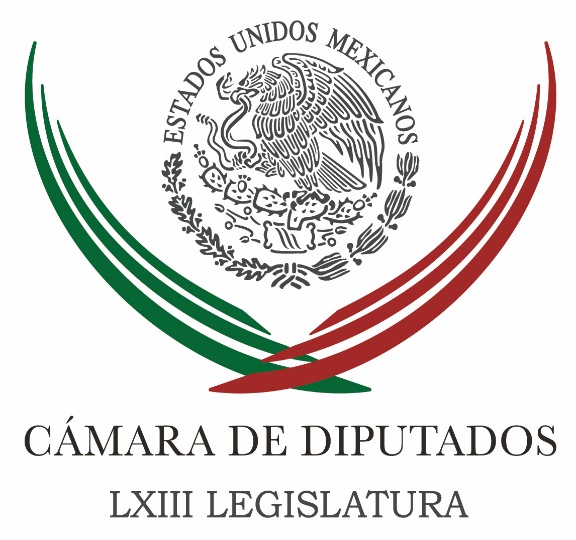 Carpeta InformativaTercer CorteResumen: Comisión Especial sobre uso de recursos ilícitos en elecciones es 'un fantasma', admitenDenuncian cierre de 36 escuelas en la Benito Juárez; SEP ha arriesgado a los niños, acusanRechaza PRI haber acordado con el PAN rotar cada año la dirección del SenadoMeade, Osorio, Nuño y Narro pueden ser candidatos: GamboaOsorio Chong llama a pasar de la democracia electoral a una de resultadosPanistas entregaron sistema educativo 'opaco': Nuño MayerNo ha aumentado el precio de la canasta básica: SedesolClaudia Sheinbaum se perfila como candidata de Morena por la CDMXTEPJF ordena recuento de 556 casillas de elección en EdomexPVEM busca alianza con PAN y PRD en la CdMx rumbo a 2018Ricardo Anaya afirma que demandará por información publicada contra su familia24 de agosto de 2017TEMA(S): Trabajo LegislativoFECHA: 24/08/2017HORA: 16:38NOTICIERO: Noticias MVSEMISIÓN: Tercer CorteESTACION: OnlineGRUPO: MVS Comunicaciones0Comisión Especial sobre uso de recursos ilícitos en elecciones es 'un fantasma', admitenLa Comisión Especial de la Cámara de Diputados, encargada de dar seguimiento al uso ilícito de recursos en elecciones, se convirtió en un “fantasma”, no ha cumplido sus objetivos, mismos que deberían replantearse, admitió su presidente, el diputado federal del Movimiento de Regeneración Nacional (Morena), Juan Romero. El legislador señaló que el motivo es la falta de voluntad de las fuerzas políticas por combatir de manera real los delitos en los procesos electorales, a través de la acción legislativa. Este jueves 24 de agosto, la Comisión estaba citada a sesionar, pero ninguno de sus integrantes acudió, excepto el propio diputado Romero Tenorio. Te puede interesar: TEPJF ordena recuento de votos en 556 casillas de elección a gobernador en Edomex “Primero agradecer la presencia de los medios a esta Comisión fantasma”, reconoció, tras recordar que dicha instancia fue creada en abril del 2016, pero no se instaló hasta noviembre del mismo año, por la tardanza de los grupos parlamentarios para designar a sus integrantes. Apuntó que la mayoría de sus integrantes pertenecen a la fracción del Partido Revolucionario Institucional (PRI), como el resto de las comisiones en San Lázaro, pero eso no es motivo para que no funcione. La razón es que no hay voluntad política de poner un freno al uso de recursos de manera ilícita en elecciones, recalcó. “Fue creada en abril del año pasado y se instaló hasta noviembre, por falta de las propuestas de cada grupo parlamentario. Esta comisión mayoritariamente es priísta, y va reduciéndose la representación de los otros partidos, pero eso no excusa, no es porque que pertenezcan o no a un grupo, sino simplemente no hay interés de participar en los trabajos especiales de esta comisión”, apuntó. El legislador de Morena señaló que de noviembre de 2016 a la fecha, ese organismo solo ha sesionado dos veces, de las quince convocatorias lanzadas. Entre sus tareas, estaba la de atender las irregularidades registradas en las elecciones de Veracruz, el Estado de México, Nayarit y Coahuila, realizadas en junio pasado. Consideró que los diputados de los grupos parlamentarios más numerosos, en especial del PRI, el Partido Verde (PVEM) y el Partido Acción Nacional (PAN), han mostrado una apatía sistemática y su participación en los trabajos de la Comisión ha sido mínima. Manifestó que debido a la falta de reglas específicas para sancionar a los congresistas que no cumplan con sus labores, difícilmente se podrá remediar la situación en que se encuentra esa y otras comisiones que no han sesionado. Detalló que de las 15 sesiones agendadas, solo tres diputados priístas de los cinco que la conforman, acudieron en tres ocasiones. De los tres panistas que también forman parte del organismo, solo el diputado Jorge Triana acudió en cuatro ocasiones. El único diputado del PVEM adscrito a esa instancia, Luis Ignacio Avendaño, tiene nueve faltas anotadas. Duración 0’00’’, nbsg/m. TEMA(S): Trabajo LegislativoFECHA: 24/08/2017HORA: 16:50NOTICIERO: Noticias MVSEMISIÓN: Tercer CorteESTACION: OnlineGRUPO: MVS Comunicaciones0Denuncian cierre de 36 escuelas en la Benito Juárez; SEP ha arriesgado a los niños, acusanEn la Cámara de Diputados, legisladores de la bancada del Partido de la Revolución Democrática (PRD) y padres de familia, denunciaron que en pleno inicio del ciclo escolar, han sido cerradas 36 escuelas en la delegación Benito Juárez, entre las que figura el preescolar “República de El Salvador”, en la que se detectaron fallas estructurales desde el año 2012. Al exigir a la Secretaría de Educación Pública (SEP) una solución y reclamar que los afectados no fueron notificados con el tiempo suficiente que sus hijos serían reubicados en otras escuelas, el diputado federal perredista Fernando Rubio y los inconformes aseguraron que a su parecer, la reforma educativa y los presuntos beneficios que generaría son solo parte del discurso del Gobierno Federal y las autoridades educativas. El señor Iván Zermeño, padre de uno de los alumnos, manifestó que el 25 de julio, autoridades de la Dirección de Educación Inicial y Preescolar, adscrita a la SEP, informaron a los padres de familia que el preescolar público ubicado en la calle Nueva Jersey, en la colonia Nápoles, sería cerrado por fallas estructurales. Puntualizó que el anuncio oficial se hizo de manera intempestiva y escasos días antes del arranque del ciclo escolar. Las autoridades les dijeron, sin ofrecer mayores opciones, narró, que en aplicación de la reforma educativa la escuela cerraría sus puertas y los alumnos serían reubicados en planteles “cercanos”. Lo anterior, pese a que los padres ofrecieron cooperar para adquirir un nuevo inmueble cercano al plantel, y que los niños no perdieran sus grupos, compañeros y profesores. “La maestra Martha Valdés Cabello, Coordinadora Sectorial simple y sencillamente ha dado largas, ha dado resoluciones que por la nueva reforma educativa que tanto presume el secretario Aurelio Nuño, no son viables. Lo único que ella puede hacer, ha dicho, es reubicar a los niños en otras escuelas”, apuntó. “Estamos hablando de un kínder; sin embargo, en total se cerraron 36 escuelas en la delegación Benito Juárez. Si eso es lo que la reforma educativa nos va a traer, no veo por qué la presume tanto el Presidente Enrique Peña”, recriminó. Dicha situación ha generado problemas como el traslado de los niños a sitios lejanos a sus hogares; mayores gastos en pasajes; mayor riesgo al tener que movilizar a los infantes a escuelas que no conocen; así como la integración de los alumnos a grupos demasiado numerosos, lo que afecta la calidad de la atención y educación que reciben, subrayó. Ante el rechazo de la autoridad a la propuesta de adquirir un inmueble nuevo, los padres realizaron una protesta en la calle, la cual fue reprimida por elementos policiacos de la Secretaría de Seguridad Pública de la Ciudad de México. Los padres y su abogado, Víctor Zúñiga, señalaron que por la omisión de la SEP, que tenía conocimiento de las fallas estructurales en el kínder “República de El Salvador” desde hace años, el derecho de sus hijos a tener una educación de calidad ha sido violado. “Que la SEP ya tenía conocimiento hace más de cinco años de que este inmueble tenía una falla estructural, es decir, la SEP durante cinco años arriesgo la vida de los niños, siendo el caso directamente y señalo al director José Pablo Camacho Ramírez, quien tiene el cargo de Director de Educación Inicial y Preescolar número 3, que desde el 2012 tenía conocimiento de la falla estructural de este kínder”. “Durante cinco años exhibió la vida y la propia integridad de los niños, es por esto que también los padres de familia, su servidor y el diputado Rubio Quiroz, estamos exigiendo la renuncia de este director”, demandó. Al respecto, el congresista señaló que se notificará de los hechos a la Comisión de Educación de San Lázaro, para respaldar en la medida de lo posible a los padres y niños afectados. Indicó que se harán los respectivos llamados a las autoridades educativas a que atiendan de manera diligente el asunto, escuchen las propuestas de los padres de familia que incluso han ofrecido cooperar para adquirir un nuevo inmueble en el que sus hijos puedan estudiar; y en el paquete económico del año entrante, se destinen recursos suficientes para corregir los problemas en materia de infraestructura escolar que afectan a cientos de planteles en todo el país. Duración 0’00’’, nbsg/m. TEMA(S): Trabajo LegislativoFECHA: 24/08/17HORA: 17:25NOTICIERO: Noticias MVSEMISIÓN: Tercer CorteESTACION: Online:GRUPO: Noticias MVS0Rechaza PRI haber acordado con el PAN rotar cada año la dirección del SenadoÓscar Palacios Castañeda, reportero: El coordinador del PRI en el Senado, Emilio Gamboa Patrón, confirmó que su bancada buscará ocupar la presidencia de la Mesa Directiva y de la Junta de Coordinación Política de la Cámara Alta para el último año de ejercicio de la actual Legislatura.En conferencia de prensa, el legislador por el PRI rechazó que haya existido un acuerdo para que los órganos de dirección del Senado de la República se rotaran cada año entre su bancada y el PAN.Indicó que el tricolor está en posibilidad de ocupar ambas posiciones y resaltó que, al tratarse de un año electoral, harán valer lo que son en la Cámara Alta.Gamboa Patrón destacó que en caso de que el PRI se quede con la Mesa Directiva y con la Junta de Coordinación Política, el PAN podría ocupar la dirección del Instituto Belisario Domínguez, dejando fuera al PRD y al bloque PT-Morena.El legislador por el PRI precisó que la decisión aún no está tomada, aunque anticipó que no negociará las posiciones que podría ocupar su bancada el próximo año. dlp/mTEMA(S): Información GeneralFECHA: 24/08/17HORA: 16:16NOTICIERO: El Universal.comEMISIÓN: Tercer CorteESTACION: InternetGRUPO: El UniversalMeade, Osorio, Nuño y Narro pueden ser candidatos: GamboaJuan Arvizu y Alberto Morales, reporteros: El senador Emilio Gambo Patrón mencionó a cuatro secretarios del gabinete del presidente Enrique Peña Nieto con posibilidades de ser candidato presidencial del PRI en 2018: José Antonio Meade, Miguel Ángel Osorio Chong, Aurelio Nuño y José Narro.Aclaró que la selección de candidato presidencial del PRI será tomada por el partido, y que de ninguna manera puede realizar él un “destape” de aspirantes que el público conoce.  En conferencia de prensa, los periodistas le pidieron señalar a quienes pudieran considerarse para la candidatura.Aceptó escuchar nombres y decir si figuran con oportunidad de abanderar al PRI, y sin orden, desde distintos puntos de la sala, los periodistas dieron los apellidos de Meade, Osorio, Nuño, así como Narro, de quienes sólo dijo: “Están”.De Enrique de la Madrid y Eruviel Ávila Villegas señaló que “están haciendo su esfuerzo” y de Manlio Fabio Beltrones Rivera sólo comentó: “Cené con el ayer”.Dijo que en la reunión plenaria de su bancada, el martes y miércoles próximos, en la que se acordará la agenda legislativa que impulsarán en el Senado, no se tratará el tema de candidato presidencial. Masn/mTEMA(S): Información GeneralFECHA: 24/08/17HORA: 16:45NOTICIERO: 24 HORASEMISIÓN: Tercer CorteESTACION: Online:GRUPO: 24 HORAS0Osorio Chong llama a pasar de la democracia electoral a una de resultadosNotimex: América Latina enfrenta desafíos comunes, como el consolidar y repensar a la democracia no solo como un sistema de reglas, sino para mejorar la calidad de la vida de las personas. Esto es, pasar de una democracia electoral a una de resultados, afirmó el secretario de Gobernación, Miguel Ángel Osorio Chong.Al inaugurar la XI Cumbre Hemisférica de Alcaldes, indicó que repensar la democracia permitirá hacer frente a los embates que ésta sufre, que van desde el déficit de representatividad de los partidos políticos, hasta la persistencia de problemas tan lacerantes como la desigualdad y la pobreza.“Se trata de pasar de la democracia puramente electoral, a la democracia de resultados. De crear un círculo virtuoso entre sociedad y gobierno a través de la participación”, añadió el funcionario federal.Esta situación debe de llamar a la reflexión, pero, sobre todo, “siempre sobre todo, a la acción”, añadió el titular de la Secretaría de Gobernación (Segob).Resaltó que repensar la democracia implica verla no solo como un sistema de reglas sobre el acceso y el ejercicio del poder, sino, sobre todo, como el sistema que implique por definición, la mejora en la calidad de la vida de las personas.En este contexto, celebró que el encuentro que se realiza en la ciudad de Pachuca, Hidalgo, reúna a dirigentes y miembros de asociaciones municipalistas de todo el continente, dispuestos a trabajar juntos para establecer una agenda compartida, tender puentes de entendimiento y fortalecer la colaboración.Es precisamente así como se ejerce la buena política, en un entorno de respeto, apertura e intercambio de experiencias, enfatizó.“Viendo más allá de las diferencias, asumiendo compromisos puntuales e implementando acciones coordinadas, siempre de cara a la sociedad, y siempre en beneficio de la ciudadanía”, expuso Osorio Chong.El secretario de Gobernación hizo énfasis que lo que se haga o se deje de hacer desde las alcaldías, depende en gran medida que las comunidades puedan disfrutar de espacios más seguros y dignos.Esto es, que las familias tengan acceso a agua potable, drenaje, alumbrado y centros de abasto de productos básicos, y que las y los habitantes de un lugar tengan una buena calidad de vida y puedan desarrollar sus proyectos a plenitud.Llamó a aprovechar las tecnologías para estrechar la relación entre gobernantes y gobernados, a fin de que la democracia se consolide como un espacio propositivo.Ello, a fin de impulsar nuevas formas de participación, más directas, dinámicas y responsables, además para que la democracia se consolide como un espacio de diálogo continuo y propositivo, y sobre todo, como fuente de soluciones para la mejora en la vida de la ciudadanía. dlp/mTEMA(S): Información GeneralFECHA: 24/08/17HORA: 18:28NOTICIERO: Milenio.comESTACIÓN: Online GRUPO: Milenio0Panistas entregaron sistema educativo 'opaco': Nuño MayerEl secretario de Educacion Pública declaró que la rectoría del Estado en materia educativa estaba en manos del subsecretario de educación básica, yerno de la ex lideresa Elba Esther Gordillo.SILVIA ARELLANO Y ANGÉLICA MERCADO.- Ciudad de México. El secretario de Educación Pública (SEP), Aurelio Nuño Mayer, dijo que en los gobiernos panistas entregaron un sistema “opaco” y la rectoría del Estado en materia educativa estaba en manos del subsecretario de educación básica, yerno de la ex lideresa del sindicato, Elba Esther Gordillo.Al participar en la Reunión Plenaria del Partido Verde Ecologista de México (PVEM), el funcionario federal señaló que como consecuencia a estas prácticas se generaron muchos problemas como la venta y compra de plazas.“A finales del sexenio pasado, el subsecretario de educación básica era el yerno de la líder sindical, ese era el nivel de captura que tenía el sistema educativo y eso generó muchos problemas."Era un sistema que era opaco en el ingreso para los maestros y se generalizó desafortudamente en las prácticas, venta y compra de plazas para adquirir un lugar en el sistema educativo", afirmó el secretario.Además, insistió en que en esa época imperaba el clientelismo y el corporativismo que se terminó con la puesta en marcha de la reforma educativa, que ha tenido resistencias."El Presidente Enrique Peña en 2012 recibió un sistema educativo donde el Estado había perdido la rectoría en materia educativa, en donde imperaba el clientelismo, el corporativismo, la opacidad, y en muchos casos desafortunadamente la corrupción, escuelas en el abandono y planes de estudio atrasados”, destacó.   Jam/mTEMA(S): Información GeneralFECHA: 24/08/17HORA: 18:43NOTICIERO: La Crónica.comESTACIÓN: Online GRUPO: Crónica0No ha aumentado el precio de la canasta básica: SedesolBLANCA ESTELA BOTELLO.- Aunque se ha incrementado el precio de algunos alimentos no se ha elevado el costo de los productos de la canasta básica, aseguró Eviel Pérez Magaña, subsecretario de Desarrollo Social y Humano, de la Secretarìa de Desarrollo Social (Sedesol). Entrevistado en el marco de la celebración del 25 aniversario de la Sedesol, Pérez Magaña dijo que "no debe considerarse, por el aumento de algunos productos, que se afecta la canasta básica. No está en riesgo el precio de la canasta básica y creemos que se estabilizará rápidamente. "Esperemos también que legisladores, el Gobierno federal y todas las instancias que estamos contribuyendo a la construcción de un presupuesto tomen en cuenta estos puntos en los próximos días".Afirmó que con la Estrategia de Inclusión ha disminuido la pobreza y confió en que así se verá reflejado en la valoración que hace el Consejo Nacional de Evaluación de la Política de Desarrollo Social (Coneval) y en los resultados de la Encuesta Nacional de Ingresos y Gastos de los Hogares (ENIGH) 2016, que el próximo lunes presentará Instituto Nacional de Estadística y Geografía (INEGI)."La Estrategia de Inclusión creemos que es el mecanismo que mayor certeza nos va a dar para poder abatir estos indicadores que estaban afectando a México."Hoy estamos trabajando no en la improvisación de un proyecto o de un directivo o de un secretario en turno; hoy estamos trabajando en un proyecto que mediante la inclusión está tomando en cuenta la participación de todos los actores y también de los beneficiarios, que por solicitud de ellos hemos estado haciendo reingenierías", dijo el funcionario de Sedesol.Respecto a la Cartilla Social, el subsecretario indicó que el objetivo es generar transparencia en el manejo de los programas, ya que había mucha desinformación respecto a los derechos de los beneficiarios y de sus familias.Añadió que no sólo se busca el fortalecimiento y el incremento de los programas, sino de construir un sistema de desarrollo social transversal, incluyente y con la participación de los gobiernos estatales y municipales, para obtener mejores resultados."Lamentablemente está ese mito de que todo se hace con inducción con los programas sociales, (pero) se ha demostrado con el tiempo que es precisamente eso, un mito", expresó el funcionario.   Jam/mTEMA(S): Partidos PolíticosFECHA: 24/08/17HORA: 20:03NOTICIERO: La Crónica.comESTACIÓN: Online GRUPO: Crónica0Claudia Sheinbaum se perfila como candidata de Morena por la CDMXREDACCIÓN.- La delegada en Tlalpan, Claudia Shienbaum, sería la candidata de Morena que competiría por la jefatura de Gobierno de la Ciudad de México en las elecciones de 2018.El presidente de ese instituto político en la Ciudad de México, Martí Batres, dio a conocer a través de su cuenta en Twitter que él mismo es el candidato más conocido, mientras que la mayor preferencia la tiene Sheinbaum.De acuerdo con Mario Delgado, otro de los aspirantes, los resultados son los siguientes: Claudia Sheinbaum, Martí Batres, Ricardo Monreal y Mario Delgado, en ese orden.Antes de que se diera a conocer el resultado de la encuesta realizada entre simpatizantes de Morena para definir al candidato, los cuatro aspirantes afirmaron que respetarán el resultado que arroje.Cabe recordar que en la herramienta que se usó para medir la popularidad de los aspirantes se encontraban los nombres del presidente capitalino de Morena, Martí Batres; el delegado en Cuauhtémoc, Ricardo Monreal; el senador Mario Delgado y el de la jefa delegacional que se perfila como ganadora de dicho ejercicio, Claudia Sheinbaum.   Jam/mTEMA(S): Información GeneralFECHA: 24/08/17HORA: 15:06NOTICIERO: Excélsior.comEMISIÓN: Tercer CorteESTACION: InternetGRUPO: ImagenTEPJF ordena recuento de 556 casillas de elección en EdomexAurora Zepeda, reportera: El Tribunal Electoral del Poder Judicial de la Federación ordenó el recuento de 556 casillas ubicadas en 32 distritos electorales del Estado de México y con eso tener la certeza de lo que ocurrió en esos centros de votación, para posteriormente pronunciarse sobre la calificación de la elección de gobernador de la entidad.Esto al resolver 75 de las 88 impugnaciones que metieron los partidos políticos sobre los comicios.El recuento ordenado iniciará el domingo a las 9 de la mañana en la sala Toluca del propio Tribunal electoral, una vez que el sábado el consejo local envíe los 556 paquetes que se reabrirán para el recuento. Masn/mTEMA(S): Partidos PolíticosFECHA: 24/08/17HORA: 18:36NOTICIERO: Milenio.comESTACIÓN: Online GRUPO: Milenio0PVEM busca alianza con PAN y PRD en la CdMx rumbo a 2018El secretario de ese partido en la CdMx dijo que el PRI no tiene los elementos para ganar la jefatura Gobierno, por lo que, agregó, el único camino para dar resultados a la ciudadanía es una alianza.JANNET LÓPEZ PONCE.- Ciudad de México. El secretario general del Partido Verde en la Ciudad de México, Carlos Madrazo, dijo que el PRI no tiene elementos para ganar la jefatura de Gobierno en 2018, por lo que están en negociaciones con el PAN y el PRD para una alianza.Al término de la inauguración del foro 'Mujer: pilar fundamental en la vida política y social', Madrazo declaró en entrevista con MILENIO que privilegiarán, ante todo, que el partido con el que determinen unirse, garantice velar por el mayor interés de la ciudadanía."La única forma de acceder al poder y tener los elementos para darle esos resultados a la ciudadanía es aliarnos con partidos que nos garanticen tener los votos que requerimos, y en este momento el Partido Revolucionario Institucional en la Ciudad de México no los tiene, seamos realistas, tienen un porcentaje muy similar al nuestro y en cambio el PAN y el PRD tienen los elementos", dijo.Madrazo indicó que lamentablemente, para el PRI "los resultados en las últimas elecciones no han sido favorables" y que así se vislumbra para la próxima contienda "en varios estados al interior de la República, incluida la Ciudad de México".Por lo que insistió que el PVEM "busca tener como aliados a partidos que permitan que nuestro proyecto sea una realidad", y dijo, "estamos dispuestos a negociar con cualquier fuerza política rumbo al 2018".   Jam/mTEMA(S): Partidos PolíticosFECHA: 24/08/17HORA: 16:54NOTICIERO: 24 HORASEMISIÓN: Tercer CorteESTACION: Online:GRUPO: 24 HORAS0Ricardo Anaya afirma que demandará por información publicada contra su familiaKarina Aguilar, reportera: El Presidente Nacional del PAN, Ricardo Anaya Cortés, insistió que la información publicada por el periódico El Universal en contra del patrimonio de su familia política es falsa y por lo tanto demandará su derecho de réplica, para que se publique su verdad en primera plana por orden de un juez federal.“Voy a demandar a El Universal el derecho de réplica, que cuando yo lo gane implicará que tendrán que publicar exactamente en el mismo espacio, en la primera plana, la versión correcta, real, verdadera, que yo voy a plasmar en mi demanda”, detalló el dirigente panista.En conferencia de prensa, luego de reunirse por más de tres horas con senadores de su partido en el marco de la reunión plenaria donde aprobarán la agenda legislativa para el período ordinario que inicia el próximo primero de septiembre, Anaya Cortés, confió en que sea un juez federal quien resuelva “quién miente y quién dice la verdad”.“Que le quede bien claro al PRI y al gobierno: con este tipo de artimañas, de mentiras, de difamaciones, de calumnias no nos van a detener. También se los digo de frente: no estoy solo y se los digo con absoluta contundencia, en esta lucha para transformar al país y particularmente en esta lucha por darle a México una fiscalía que garantice el Estado de Derecho por los próximos 9 años no nos vamos a doblar, no daremos ni un paso atrás”, advirtió.El dirigente panista recordó que organizaciones empresariales de Querétaro han dado cuenta de la honorabilidad, decencia, esfuerzo y trabajo de su suegro, como los presidentes del Club de Industriales, la COPARMEX y la CMIC, así como el Presidente Nacional de la Asociación Mexicana de Hoteles y Moteles, quien se asume como testigo personal de la honradez y del crecimiento transparente del patrimonio que hoy se cuestiona, pero que es fruto del trabajo de más de 40 años.dlp/m